Name:  __________________________Homework:  Monday, September 19, 2015TRY YOUR BEST!  SHOW ALL OF YOUR WORK!  NO WORK! NO CREDIT!Homework:  Tuesday,  September 20, 2016Homework:  Wednesday, September 21, 2016TRY YOUR BEST!  SHOW ALL OF YOUR WORK! NO WORK! NO CREDIT!Homework:  Thursday, September 22, 2016TRY YOUR BEST!  SHOW ALL OF YOUR WORK! NO WORK! NO CREDIT!COMPUTERS The byte is the fundamental unit of computer processing. The byte is based on powers of 2, as shown in the table. How many times greater is a gigabyte than a megabyte?What is the best approximation for  ?Simplify the following expression: Simplifya. -2                                                                b. 80c. 	                     d. 	Is -33 a rational number? Which Real Number set(s) does it belong to?Write the equivalent fraction to the following:0TEST The teacher marked Silvano’s problem wrong on his test.Explain what he did wrong and give the correct answer.Simplify.a. 		b. 		c. 		d. Simplify e. 	                  f. 			g. 			      h. CRAFTS Numa loves beads and wants to know which amount would be more, a thousand beads or  beads?GAMING A video-game designer is using the expression  in a program to determine points earned, where n is the game level. Simplify the expression for the  level.Write the equivalent fraction to the following:Simplifya. 		b.  c. 		d. Simplify using only positive exponents.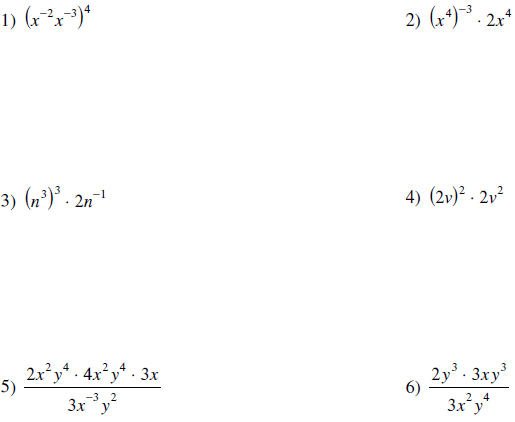 TRAVEL The formula s  can be used to find the speed s of a car in miles per hour when the car needs d feet to come to a complete stop after slamming on the brakes. If it took a car 12 feet to come to a complete stop after slamming on the brakes, estimate the speed of the car.Order from least to greatest.a. 8, 10, , 		b. , 9, 6, 	Simplifya. 		b. 		c. 		d. 